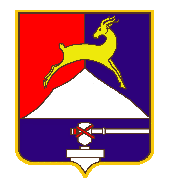 СОБРАНИЕ  ДЕПУТАТОВУСТЬ-КАТАВСКОГО ГОРОДСКОГО ОКРУГАЧЕЛЯБИНСКОЙ ОБЛАСТИШестое заседаниеРЕШЕНИЕот  28.04.2021  № 32                                                                    г. Усть-Катав  О внесении изменений в решение Собрания депутатов Усть-Катавского городского округа от 26.08.2020 №86 «О дополнительных мерах социальной поддержки в виде льготного питания отдельных категорий обучающихся муниципальных общеобразовательных учреждений» В целях оказания социальной поддержки отдельных категорий обучающихся муниципальных общеобразовательных учреждений Усть-Катавского городского округа,  руководствуясь Федеральным законом от 06.10.2003 №131-Ф3 «Об общих принципах организации местного самоуправления в Российской Федерации», Федеральным законом от 29.12.2012  № 273-ФЗ «Об образовании в Российской Федерации», Уставом Усть-Катавского городского округа, Собрание депутатов РЕШАЕТ: 1. Внести в решение Собрания депутатов Усть-Катавского городского округа от 26.08.2020г. №86 «О дополнительных мерах социальной поддержки в виде льготного питания отдельных категорий обучающихся муниципальных общеобразовательных учреждений» (далее –Решение) следующие изменения: 1.1. пункт 3.1. Решения изложить в новой редакции:«3.1. для обучающихся в МКОУ ООШ с.Тюбеляс, МКОУ ООШ с.Минка, МКОУ НОШ №6, МКОУ НОШ №9: 3.1.1. по программам начального общего образования в размере 12 рублей 00 копеек на одного обучающегося  в день (дополнительное питание);3.1.2. по программам основного общего образования в размере 50 рублей 00 копеек на одного обучающегося  в день (двухразовое питание);»;1.2. пункт 3.2. Решения изложить в новой редакции:«3.2. для обучающихся в других муниципальных общеобразовательных учреждениях:3.2.1. по программам начального общего образования в размере 17 рублей 00 копеек на одного обучающегося  в день, при этом стоимость набора продуктов питания составляет 12 рублей 00 копеек (дополнительное питание);3.2.2. по программам основного общего и среднего общего образования в размере 65 рублей 00 копеек на одного обучающегося  в день, при этом стоимость набора продуктов питания составляет 50 рублей 00 копеек (двухразовое питание).».2. Настоящее решение вступает в силу с 01 мая 2021 года.3. Настоящее решение обнародовать на информационном стенде администрации Усть-Катавского городского округа и разместить на официальном сайте администрации Усть-Катавского городского округа www.ukgo.su.4. Контроль   за   исполнением   настоящего   решения   возложить   на председателя   комиссии   по   финансово-бюджетной и экономической политике С.Н.Федосову. Председатель Собрания депутатов Усть-Катавского городского округа 					С.Н.Пульдяев Глава Усть-Катавского городского округа                                      С.Д.Семков